ПАВЛОГРАДСЬКА МІСЬКА РАДАВИКОНАВЧИЙ КОМІТЕТР О З П О Р Я Д Ж Е Н Н ЯМІСЬКОГО   ГОЛОВИПро створення робочої групи з впровадження проєкту в рамкахспівпраці з Північною Екологічною Фінансовою Корпорацією НЕФКО	Згідно з п.14, 19, 20 ч.4 ст.42 Закону України “Про місцеве самоврядування в Україні”, враховуючи позитивний досвід співпраці з НЕФКО у сфері міжнародного кредитування по програмі «Енергоефективність», з метою ефективної реалізації  та належної комунікації учасників проєкту:1.Створити  робочу групу з впровадження проєкту в рамках співпраці з Північною Екологічною Фінансовою Корпорацією НЕФКО та затвердити її склад (додається).2. Визнати таким, що втратило чинність розпорядження міського голови від 11.02.2016 № 56-р «Про створення робочої групи з упровадження проєктів за кредитні та грантові  кошти Північної Екологічної Фінансової Корпорації НЕФКО» 3.  Координацію роботи щодо виконання даного розпорядження покласти на начальника відділу з питань розвитку підприємництва та залучення інвестицій Кусочкіну С.М., контроль -  на секретаря міської ради Остренка С.А.В.о.міський голова                                                                           О.М.Радіонов 	ЗАТВЕРДЖЕНО                                                                           	Розпорядження                                                                            	міського голови 	від 04.03.2021  № 44 - рСклад  робочої групи з впровадження проєкту в рамках співпраці з Північною Екологічною Фінансовою Корпорацією НЕФКОНачальник відділу з питань розвитку підприємництвата залучення інвестицій						С.М. Кусочкіна04.03.2021        м.Павлоград№    44 - р ОстренкоСергій Андрійовичсекретар міської ради,голова робочої групиШулікаОлена Олександрівназаступник міського голови з питаньдіяльності виконавчих органів ради,заступник голови робочої групиЧеркаська Юлія Анатоліївнаголовний спеціаліст відділу з питань розвитку підприємництва та залучення інвестицій,секретар робочої групиКусочкіна Світлана Миколаївнаначальник відділу з питань розвитку підприємництва та залучення інвестиційРоїкРаїса Василівнаначальник фінансового управлінняДем’яненко Ірина Вікторівнаначальник відділу освітиВолобуєваСвітлана Олексіївнаначальник відділу  матеріального забезпечення закладів освіти відділу освітиКалінінаСвітлана Віталіївнаголовний спеціаліст з питань енергомоніторингу відділу з економічних питаньЯлиннийОлег Іванович начальник юридичного відділу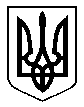 